Choosing An AnimalID the following Parts of Goats: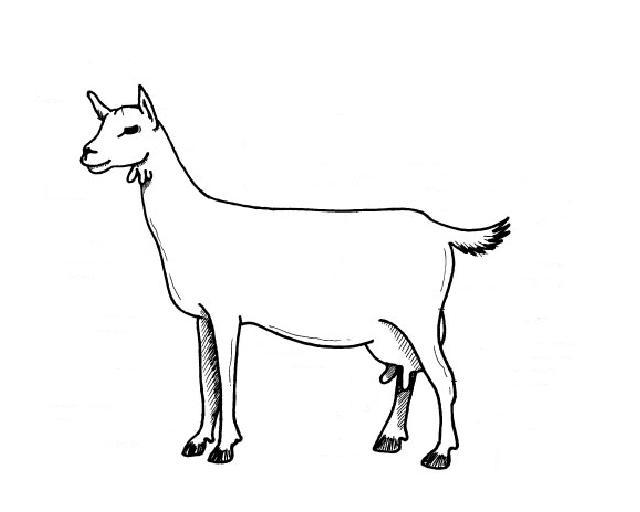 Explain the roles of the mammary gland. _____________________________________
__________________________________________________________________________________________________________________________________________________________________________________________________________________Explain the pathway of oxytocin release in milk letdown. _________________________
__________________________________________________________________________________________________________________________________________________________________________________________________________________Once oxytocin is stimulated, full milk letdown takes how long to respond? ___________ Draw an example of a good teat structure you would prefer in your female goats, draw an example of a poor teat structure and explain why you would not want it in your herd. Ideal Teat			Poor Teat StructureWhat makes this example undesirable? 
_________________________________________________________Explain the difference between “acute mastitis” and “chronic mastitis”. _____________
____________________________________________________________________________________________________________________________________________What should teats be dipped in immediately after milking? _______________________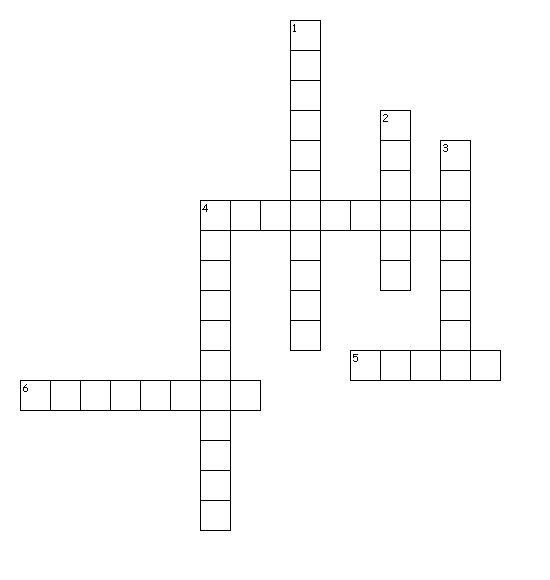 Complete the following: